DEV.359301@2freemail.com 		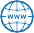 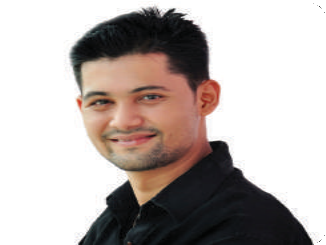 OBJECTIVESeeking a position that will allow me to explore and enhance my strong creative background   inVisualization, Graphic - Web Designing, Branding   & Marketing...Which can be utilized for the development of the organization in the wider   prospect.PERSONNEL DETAIL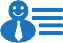 EDUCATION & QUALIFICATIONQualiﬁcation :	Graduate from University of Mumbai.Professional Qualiﬁcation :  1. Graphic & Illustration Suit (Arena Animation)Professional Qualiﬁcation :  2. 2D Design & Animation ( Arena Animation)Extra Qualiﬁcation :  Fingerprint Reading. ( Your Time Services  )Currently LearningPROFESSIONAL EXPERIENCEWorked : As a Freelancer.[ Aug 2014 to Nov 2016 ] As a Designer, Visualizer, Graphic, Web Designing, Animation.Worked : With Far East Promotion.[ July 2011 to Dec 2012  ]As an Graphic, Product Designer, Web UI,+ Handling Online Promotional  Activities.Worked : With Jaa Collective. [ Dec 2010 to Mar 2011 ] As an Jr. Graphic Artist.Worked : With Capture Photography ( C/o. Allwyn Lab).[ Jan 2009 to Mar 2009 ]As an Internship for Graphic, Photo & Video Editing.Currently Working : With T.Technologies.[ Dec 2016 Till Date ]As a Project Manager & Branding / Graphic Designer.Worked : With Code Serve.[ Jan 2013 to July 2014  ]As a Web UI Designer, Visualizer, Graphic & Business Development Manager (BDM).Worked : With Powerweave.[ Aprl 2011 to Jul 2011  ]As an Graphic - Recreation Artist.Worked : With Apetec Arena Animation.[ Mar 2009 to Nov 2010 ]As an Faculty for Graphic-Illustration Suit, Web Creation & 2D Animation.Worked : With Bhoomi Beverage.[ Sep 2008 to Dec 2008  ]As an Internship for Graphic Designing.MY SKILLS & KNOWLEDGE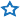 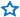 CreativityTeam WorkMarketingCommunicationPlanningManagementAttention to DetailHard Working IndividualTarget DrivenAbility to PrioritizeSketching BasicAdobe PhotoshopAdobe IllustratorAdobe IndesignCorel DrawAdobe FlashAdobe  DreamweaverAdobe PremierStoryboardingPreziMY FREELANCE CLIENT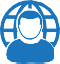 My experience in understanding the client's business helps to solve problems before you evenknow they exist, By making the whole design process hassle free. On top of this, my unique ability is to take theviewpoint of customers, experts and the layman enables helps to achieve the most eﬀective results,whether it is your latest brochure, visiting card or website    !Customer Success is when cutomers achieve their Desired Outcome through theirInteractions with you or your company. “45” Happy Client.MY E THIC I S  "I N E V E R  N E GLE C T  AN O PP ORTUNI T Y  F OR M Y  IMP R O VEMEN T ".